FEBRUAR                   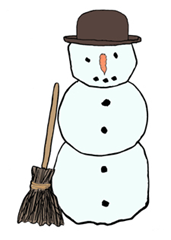 Så er vi i februar allerede og siste vintermåneden og snøen lar vente på seg…. kanskje vi får litt i februar?Nå har vi «full gruppe», etter bemanningen på 2 voksne, men har god plass til flere. Så fortsett med gjøre barnehagen vår kjent og at vi har babysang/barnesang i febr/mars der man kan komme på besøk. Neste barnesang er allerede førstkommende fredag, 7. februar, fra 9.30-10.30          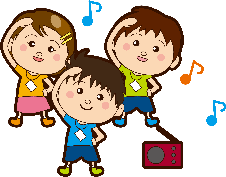 I februar fortsetter vi med eventyret «De 3 Bukkene Bruse». Mada har laget en flott eventyrkasse i forbindelse med praksisen hun hadde på Liten avdeling i 2 uker i januar. Hun har malt natur innvendig i kassen og plassert bro og bukker/troll. En lyslenke inni kassen gjør det hele magisk. Så denne bruker vi fortsatt og ser at det inspirerer til videre lek etter samlingsstunden. Det var veldig kjekt å ha Mada i praksis hos oss. Hun gjennomførte oppgaver innen drama, musikk og fysisk fostring. Ene dagen hadde hun f eks omgjort hele avdelingen: fjernet mesteparten av leker og lagt en lyslenke rundt i hele rommet. Det var rør på veggene der barna kunne trille baller gjennom, bord som var dekket til der barna kunne krype inn i etc . Magisk stemning og rolig lek. Ene  dagen laget hun hinderløype inni salen. Så det var innholdsrike dager og skikkelig luksus mht bemanning, 1 ekstra voksen på avdelingen hver dagI begynnelsen av mars planlegger vi å ha karneval, og også i år tenker vi tema-karneval. «De 3 bukkene Bruse» blir temaet, og vi begynner nok med litt planlegging denne måneden. Vi på Liten blir aktivt deltagende i den grad det er kjekt for de minste. Regner med de største på vår avdeling blir med på det meste.I januar har vi hatt Sakkeus som månedens bibelfortelling , og vi fortsetter med den også i februar. Kanskje også utvider med fortellingen om Bartimeus, så barna får litt kjennskap til Jesus og alt det gode han gjorde, før vi formidler påskens budskap neste måned.Månedens bibelfortelling: «Sakkeus»Månedens sang: «Lille Bukken Bruse»Månedens regle: «Reven er en hønsetyv»	Vi feirer Christian 2 år den 21 februar!!    jippi!!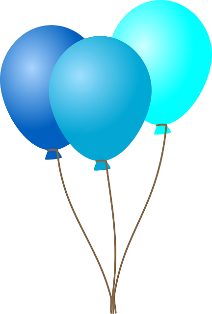 Ha en fin februar!	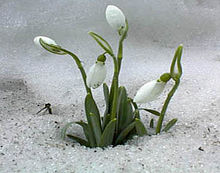 Hilsen Tone, Mariann, Hanne og Ellen